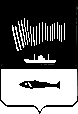 АДМИНИСТРАЦИЯ ГОРОДА МУРМАНСКАПОСТАНОВЛЕНИЕ27.02.2017                                                                                                            № 435О внесении изменений в приложение к постановлению администрации города Мурманска от 01.07.2016 № 1969 «Об утверждении Положения о карте «Городская карта поддержки» В соответствии с Федеральным законом от 06.10.2003 № 131-ФЗ «Об общих принципах организации местного самоуправления в Российской Федерации», Уставом муниципального образования город Мурманск                                    п о с т а н о в л я ю:1. Внести в приложение к постановлению администрации города Мурманска от 01.07.2016 № 1969 «Об утверждении Положения о карте «Городская карта поддержки» следующие изменения:1.1. Пункт 4.3 раздела 4 дополнить новым подпунктом 4.3.4 следующего содержания:«4.3.4. Подача заявления от семьи, воспитывающей детей-сирот и детей оставшихся без попечения родителей, лиц из числа детей сирот и детей, оставшихся без попечения родителей, о выдаче Карты нового образца осуществляется одним из усыновителей, опекунов (попечителей).».1.2. Приложение № 1 к Положению о карте «Городская карта поддержки» «Перечень льготной категории граждан, имеющих право на получение карты «Городская карта поддержки» изложить в новой редакции согласно приложению к настоящему постановлению.2. Отделу информационно-технического обеспечения и защиты информации администрации города Мурманска (Кузьмин А.Н.) разместить настоящее постановление с приложением на официальном сайте администрации города Мурманска в сети Интернет. 3. Редакции газеты «Вечерний Мурманск» (Хабаров В.А.) опубликовать настоящее постановление с приложением.4. Настоящее постановление вступает в силу со дня официального опубликования и распространяется на правоотношения, возникшие с 01.02.2017.5. Контроль за выполнением настоящего постановления возложить на заместителя главы администрации города Мурманска Левченко Л.М.Временно исполняющий полномочия главы администрации города Мурманска                                                                           А.Г. ЛыженковПриложениек постановлению администрациигорода Мурманскаот 27.02.2017 № 435Приложение № 1к ПоложениюПеречень льготной категории граждан, имеющих право на получение карты «Городская карта поддержки»1. Ветераны Великой Отечественной войны, в том числе:- участники Великой Отечественной войны;- труженики тыла;- лица, награжденные знаком «Жителю блокадного Ленинграда».2. Вдовы (вдовцы) умерших участников и инвалидов Великой Отечественной войны.3. Бывшие несовершеннолетние узники фашистских концлагерей, гетто и других мест принудительного содержания.4. Инвалиды (1, 2, 3 группы).5. Дети-инвалиды.6. Ветераны боевых действий и войн на территории других государств.7. Реабилитированные лица и лица, признанные пострадавшими от политических репрессий.8. Многодетные семьи.9. Лица, награжденные нагрудным знаком «Почетный донор России» («Почетный донор СССР»).10. Члены семей погибших (умерших) военнослужащих и сотрудников федеральных органов налоговой полиции, органов внутренних дел Российской Федерации, учреждений и органов уголовно-исполнительной системы, федеральной противопожарной службы Государственной противопожарной службы, органов по контролю за оборотом наркотических средств и психотропных веществ, таможенных органов Российской Федерации.11. Граждане, подвергшиеся воздействию радиации вследствие катастрофы на Чернобыльской АЭС; граждане, подвергшиеся воздействию радиации вследствие аварии в 1957 году на производственном объединении «Маяк» и сбросов радиоактивных отходов в реку Теча; граждане, подвергшиеся радиационному воздействию вследствие ядерных испытаний на Семипалатинском полигоне.12. Ветераны труда Мурманской области.13. Семьи, воспитывающие детей-сирот и детей, оставшихся без попечения родителей.14. Лица из числа детей-сирот и детей, оставшихся без попечения родителей.15. Граждане, находящиеся в трудной жизненной ситуации.